南京明辉建设集团宁明辉字【2016】4号转发市建委关于加强春节前后建筑施工安全生产检查工作的通知公司各部门、各项目部：         为确保春节假日和两会期间全市建筑业安全生产形势平稳，根据国家、省市统一部署，决定在全市开展建筑施工安全生产专项检查，切实做好春节前后建设工程安全生产、消防、值班人员安全等工作。现将文件转发给你们，请认真遵照执行。南京明辉建设集团二〇一六年一月二十九日主题词：安全生产   检查   工作  通知抄报：公司总经理  副总经理南京明辉建设集团综合办公室印发                                          2016年1月29日印发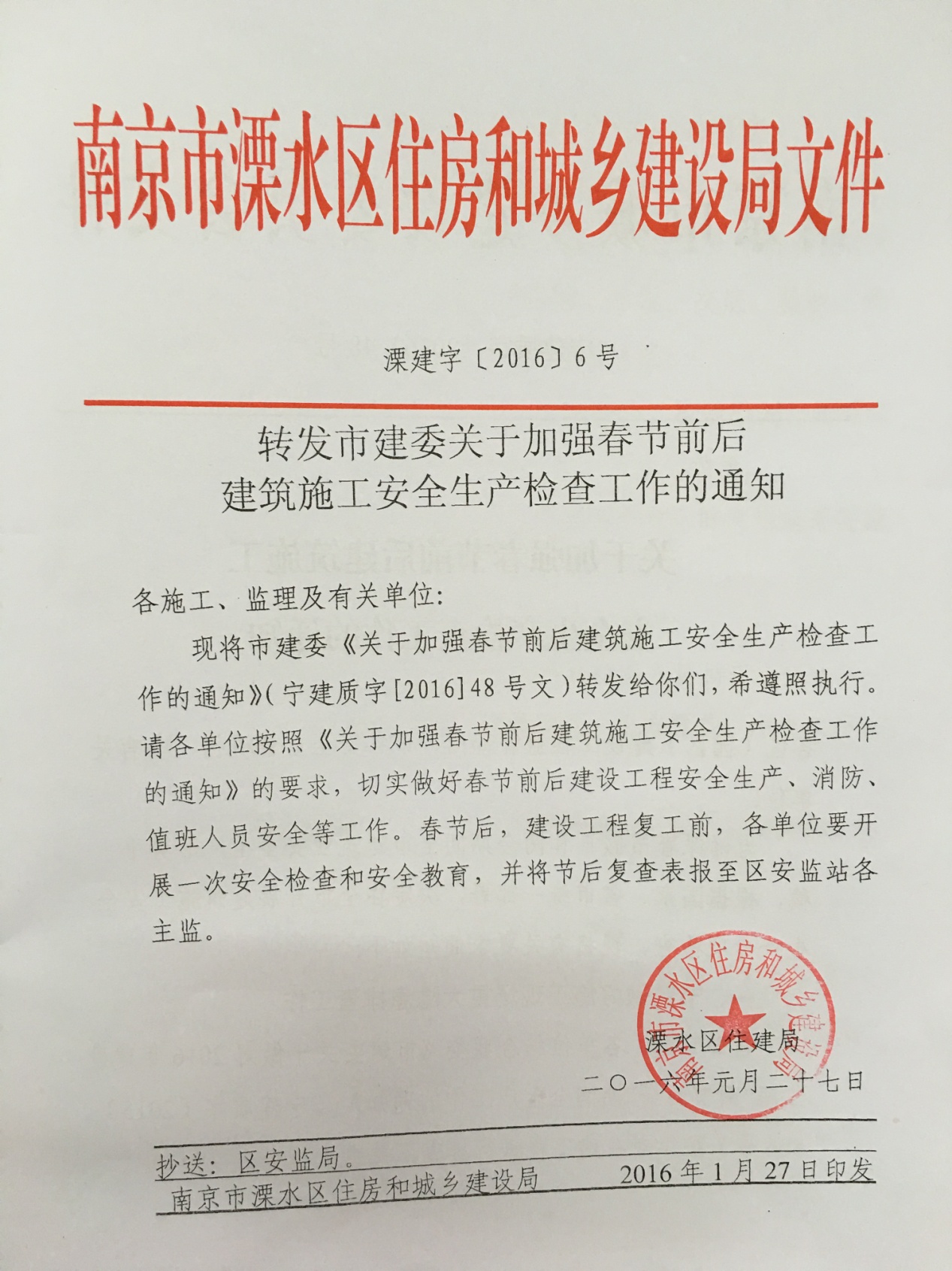 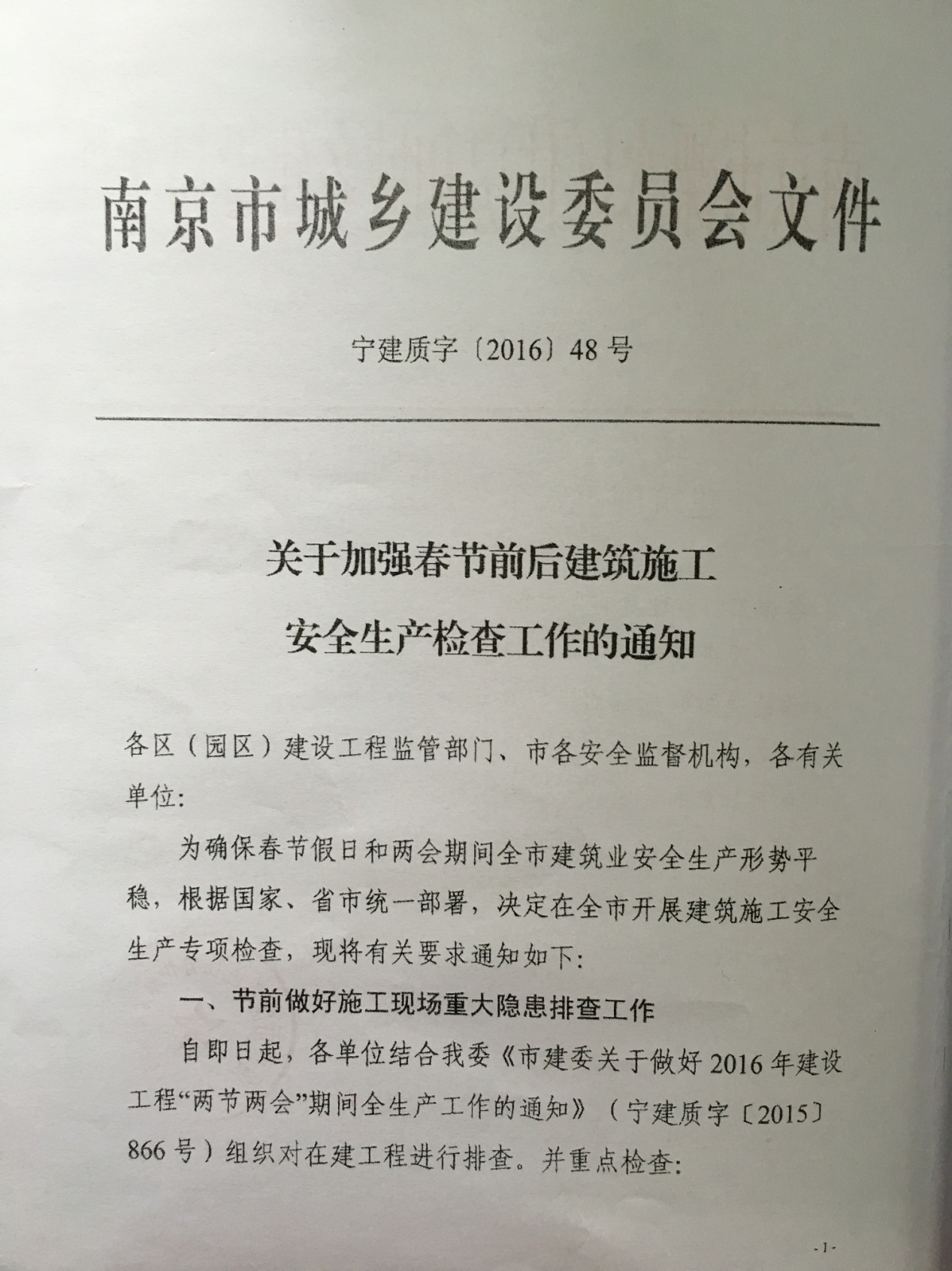 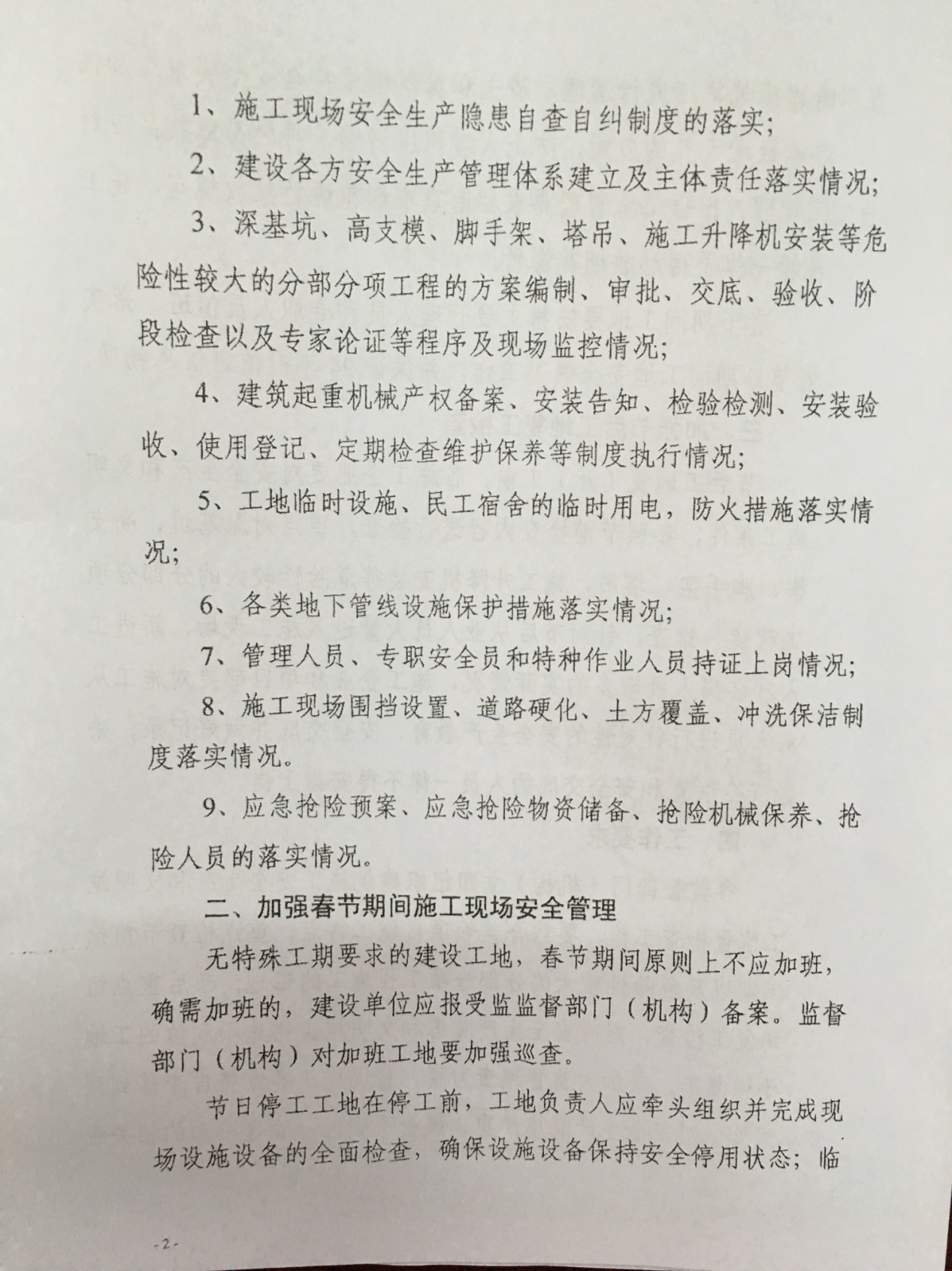 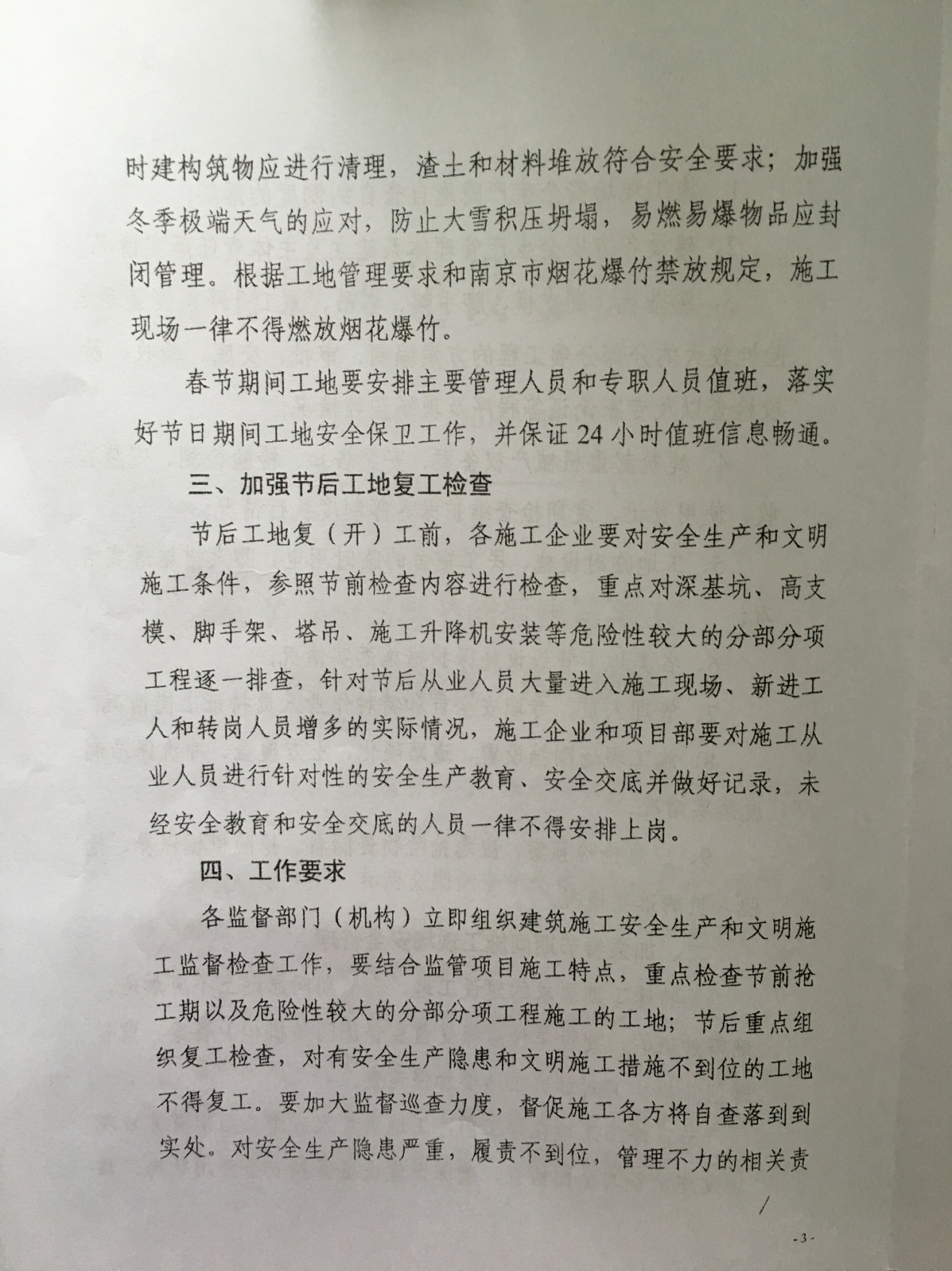 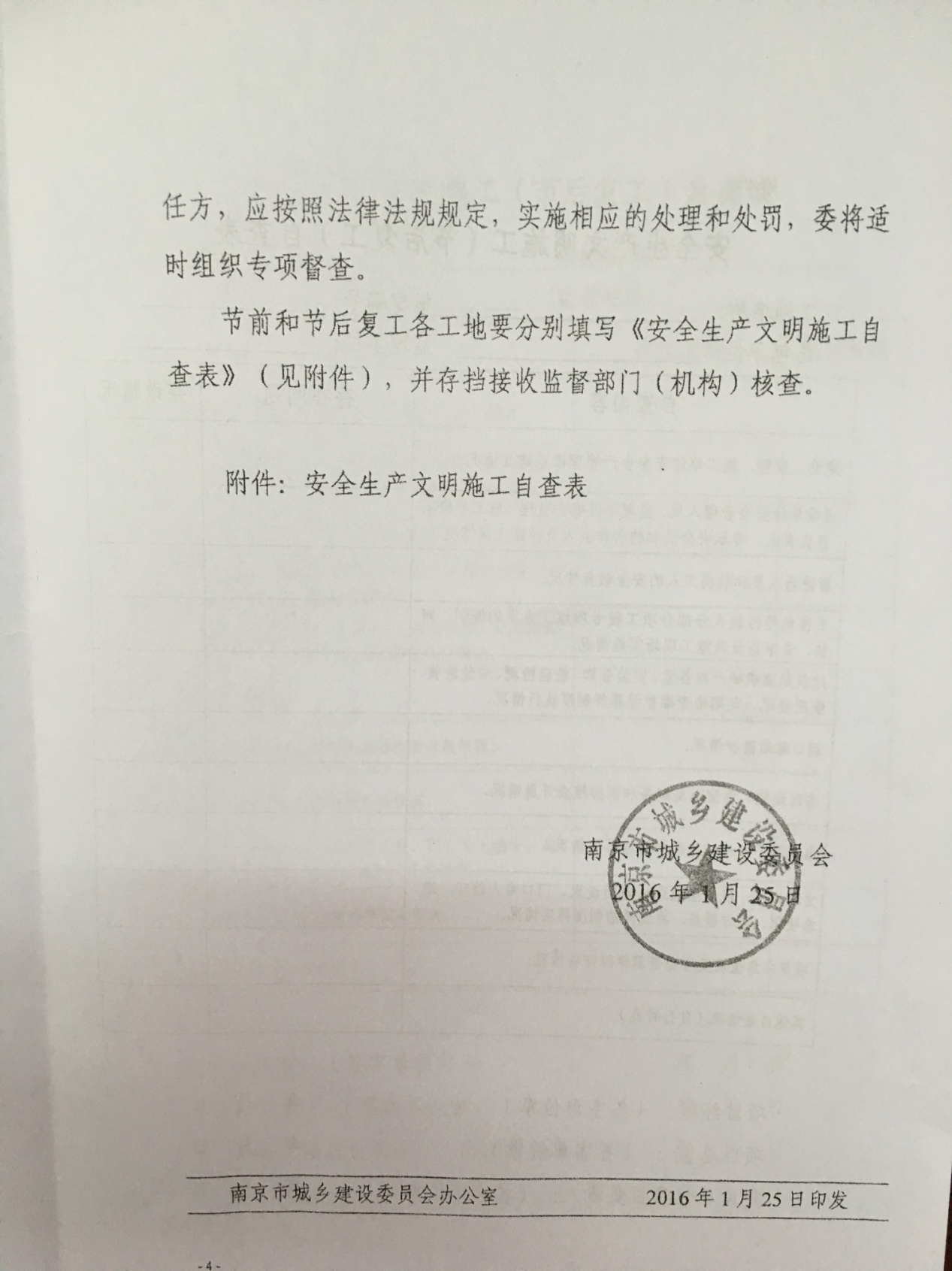 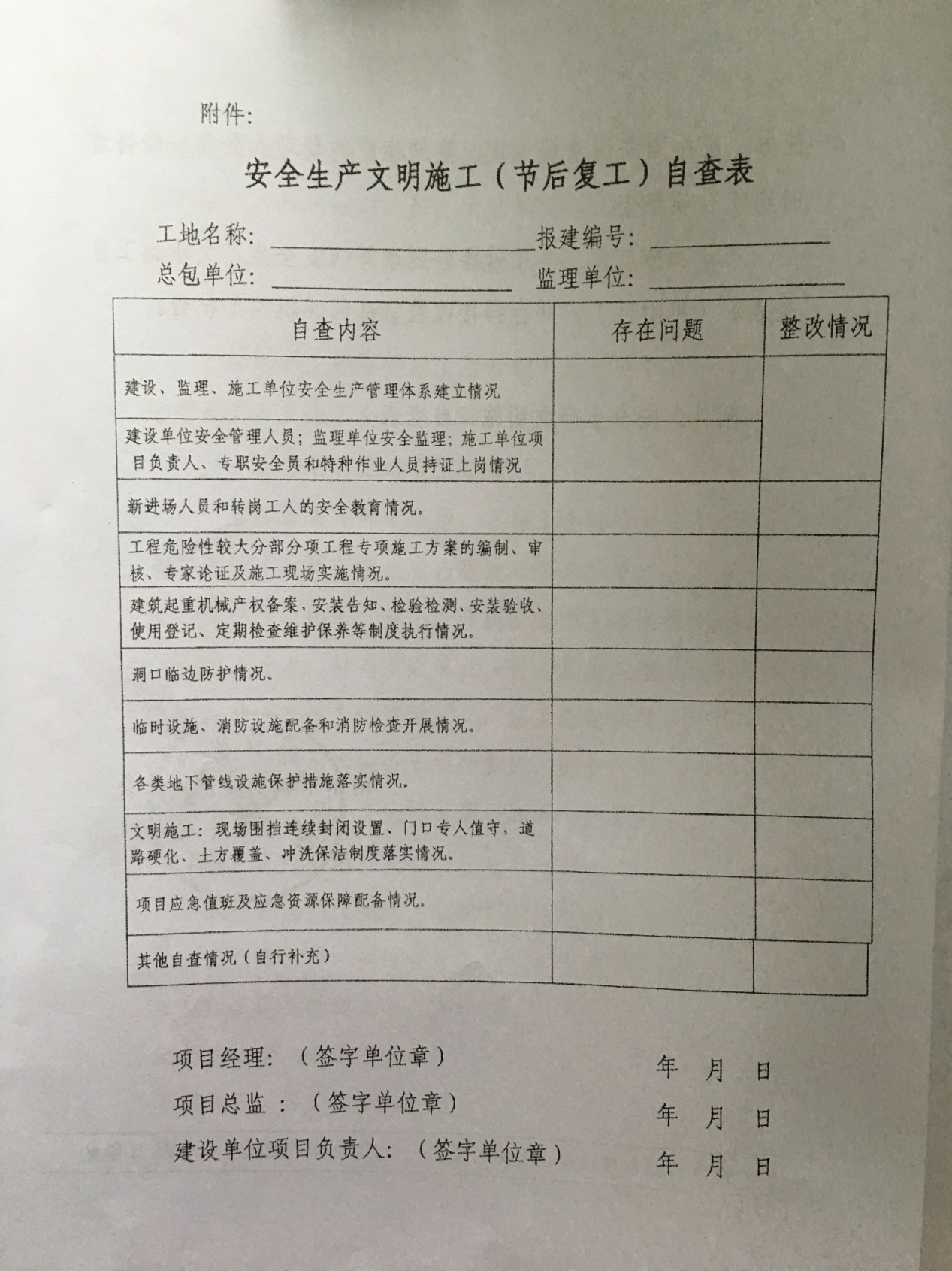 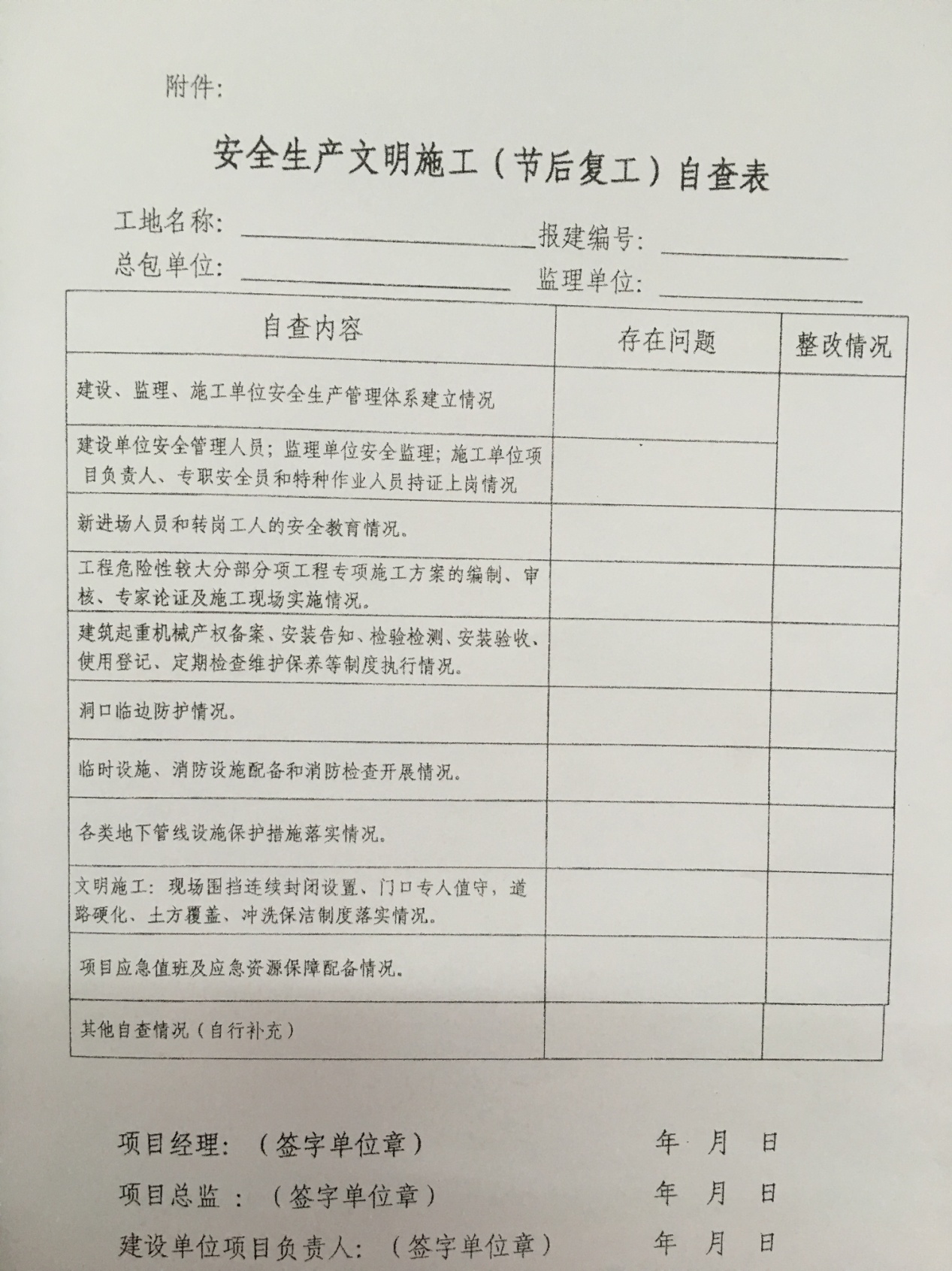 